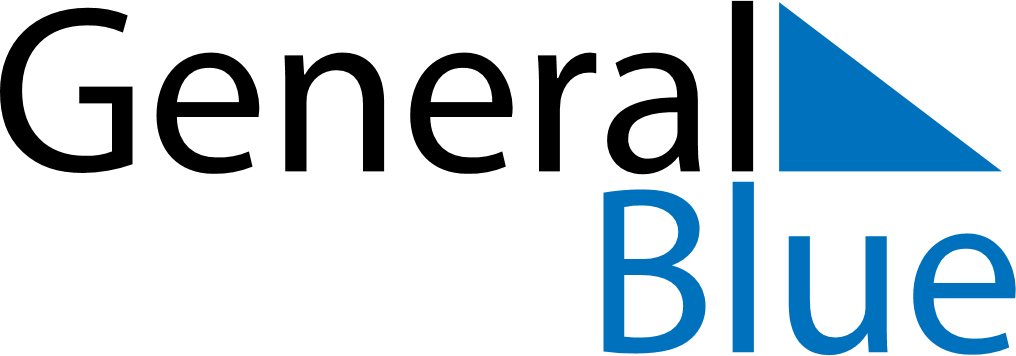 November 2022November 2022November 2022November 2022ColombiaColombiaColombiaMondayTuesdayWednesdayThursdayFridaySaturdaySaturdaySunday12345567891011121213All Saints’ Day1415161718191920Independence of Cartagena2122232425262627282930